Oggetto: Dichiarazione personale - Richiesta di attribuzione del bonus premiale per la valorizzazione del merito del personale docente (L.107/2015) per l’a.s. 2017/2018Il/La sottoscritto/a _______________________________________________docente a  T.I.  T.D di_______________________________in servizio presso____________________________________,avendo preso visione  del documento recante i criteri per la valorizzazione dei docenti e l’accesso al fondo di cui all’art. 1, commi 126, 127, 128 della L. 107/2015, consapevole che la sottoscrizione della presente istanza è condizione necessaria per acquisire lo status di docente che partecipa alla procedura valutativa necessaria per accedere al fondo sopra richiamato, con la presenteCHIEDEl’attribuzione del bonus premiale per la valorizzazione del merito del personale docente (L.107/2015) per l’a.s. 2017/2018  e l’accesso al fondo , di cui alla legge 107/2015, limitatamente all’ AS. 2017/2018  DICHIARAsotto la propria personale responsabilità  ai sensi del D.P.R. 28.12.2000, n. 445, così come modificato ed integrato dall’art. 15, della legge 16 gennaio 2003, n. 3 e dall’art. 15 comma 1 della L. 183/2011 e s.m.i. , consapevole delle sanzioni penali previste dall’art. 76 del DPR 28.12.2000, n. 445 per le ipotesi di falsità in atti e dichiarazioni mendaci:Di essere docente  a tempo indeterminato  a tempo determinato;Di non avere subito procedimenti disciplinari e di non avere procedimenti disciplinari in corso;Di  essere disponibile ad essere valutato ai fini di accedere al bonus per la valorizzazione del merito personale;Di avere collaborato attivamente e sistematicamente al raggiungimento degli  obiettivi programmati;Di possedere i i requisiti di accesso al bonus premiale; Di autorizzare l’istituzione scolastica al trattamento dei propri dati personali per le finalità di cui alla presente istanza.La scheda personale riferita ai criteri per l’attribuzione del bonus premiale deve essere compilata dettagliatamente con le motivazioni e inviata esclusivamente via mail,  con documentazione a corredo, all’indirizzo di posta elettronica meic83000x@istruzione.it        Data ____________________                                                                        Firma																					____________________________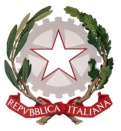 Ministero dell’Istruzione, dell’Università e della RicercaUfficio Scolastico Regionale per la SiciliaMinistero dell’Istruzione, dell’Università e della RicercaUfficio Scolastico Regionale per la Sicilia                 ISTITUTO COMPRENSIVO STATALE N. 2                   “Giovanni Paolo II”                            Scuola dell’Infanzia, Primaria e Secondaria di primo grado